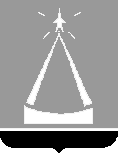 СОВЕТ  ДЕПУТАТОВ  ГОРОДСКОГО ОКРУГА  ЛЫТКАРИНОРЕШЕНИЕ__________№_______ПРОЕКТОб   утверждении  отчёта  об  исполнении  бюджета   города  Лыткарино  за  2018 год                         Рассмотрев представленный Главой городского округа  Лыткарино отчёт                               об исполнении бюджета города Лыткарино за 2018 год, учитывая итоги публичных слушаний по вопросу рассмотрения отчёта об исполнении бюджета города Лыткарино за 2018 год, в соответствии с Бюджетным кодексом Российской Федерации, Уставом города Лыткарино Московской области,  Положением «О бюджете и бюджетном процессе в городе Лыткарино Московской области», утвержденным Решением Совета депутатов города Лыткарино от 01.11.2012 № 309/35   СОВЕТ  ДЕПУТАТОВ  ГОРОДСКОГО ОКРУГА  ЛЫТКАРИНО  РЕШИЛ:Утвердить  отчёт  об  исполнении  бюджета  города  Лыткарино за  2018 год (прилагается).Утвердить исполнение основных характеристик бюджета города Лыткарино в 2018 году:1) общий объём доходов, поступивших в бюджет города в сумме                          1 767 203,8 тыс. рублей; 2) общий объём расходов бюджета города в сумме 1 832 642,9 тыс. рублей;3) дефицит бюджета города в сумме 65 439,1 тыс.рублей. Опубликовать настоящее Решение в газете «Лыткаринские вести» и разместить в сети Интернет на официальном сайте муниципального образования. Председатель Совета депутатов городского округа  Лыткарино                                     В.В.Дерябин   